Pozdravljeni učenci in starši!GLASBENA UMETNOST – Durova lestvica, zviševanje in zniževanje tonovPREPIS V ZVEZEK (priloga 1)POVEČANE SLIČICE (priloga 2)GLASBENA UMETNOST – UtrjevanjePonovi pesem DO, RE, MIReši učni list. (Priloga 3)Priloga 1 – PREPIS V ZVEZEKDUROVA LESTVICANa klaviaturi so bele in črne tipke razvrščene po poltonih. Manjši zvočni razdalji med dvema tonoma rečemo POLTON, večji pa CEL TON. 1 – CELTON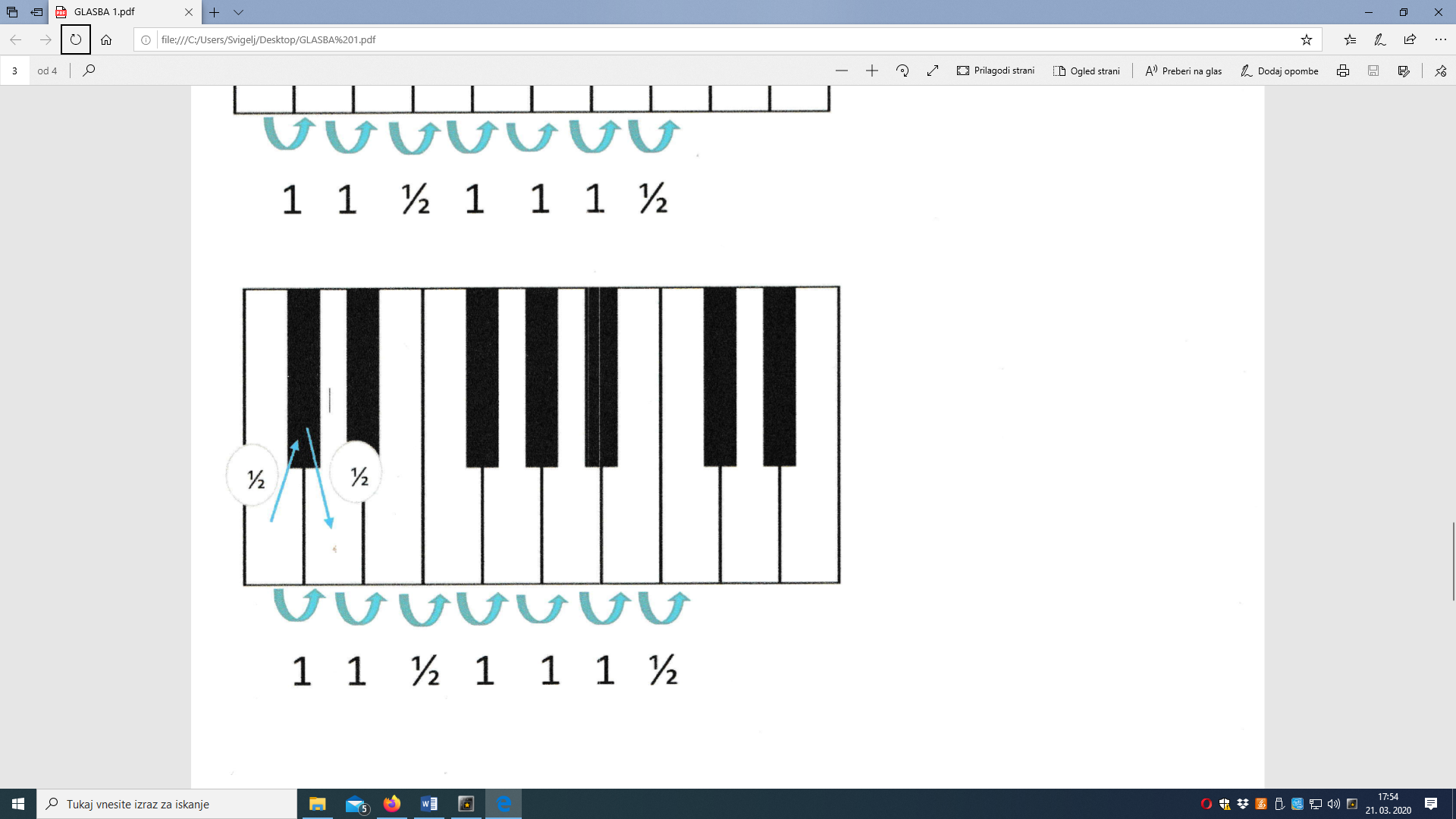 ½ - POLTONLestvici, kjer so celi toni in poltoni razvrščeni po zaporedju  1  1  ½  1  1  1  ½, rečemo DUROVA LESTVICA. Če se začne na tonu C in konča na tonu C, je to C-DUR lestvica. Če se začne na tonu F in tudi konča na tonu F, je to F-DUR LESTVICA.ZVIŠEVANJE IN ZNIŽEVANJE TONOV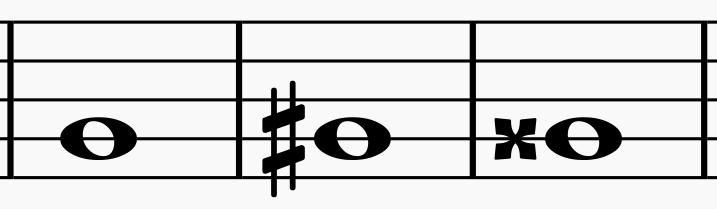 Če ton zvišamo, dobi predznak, ki ga imenujemo VIŠAJ.Višaj zviša ton za polovico. Imena tonov dobijo končnico IS. 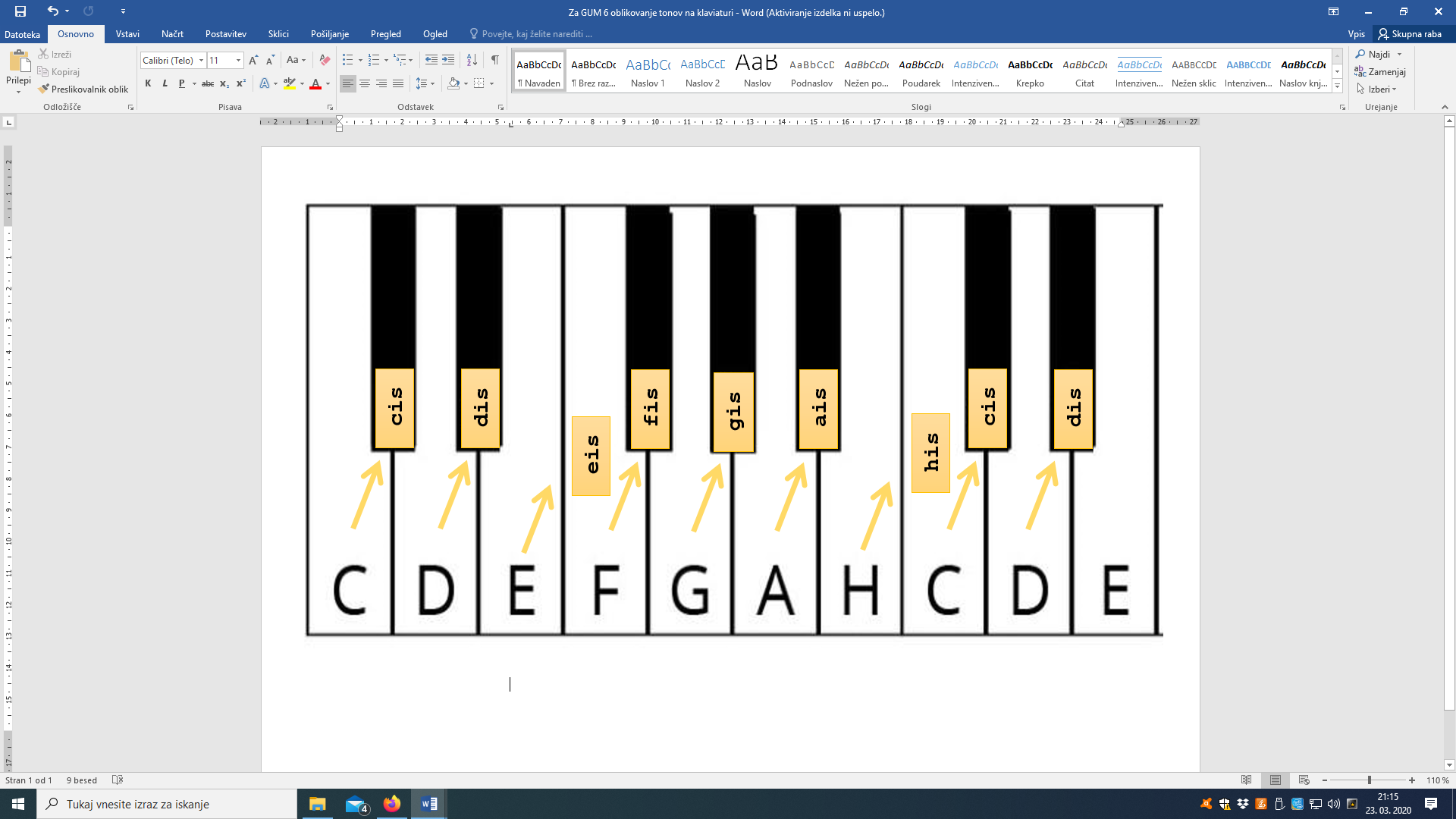 Če ton znižamo, dobi predznak, ki ga imenujemo NIŽAJ.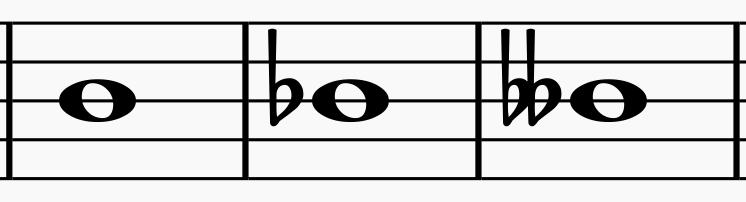 Nižaj zniža ton za polovico. Imena tonov dobijo končnico ES.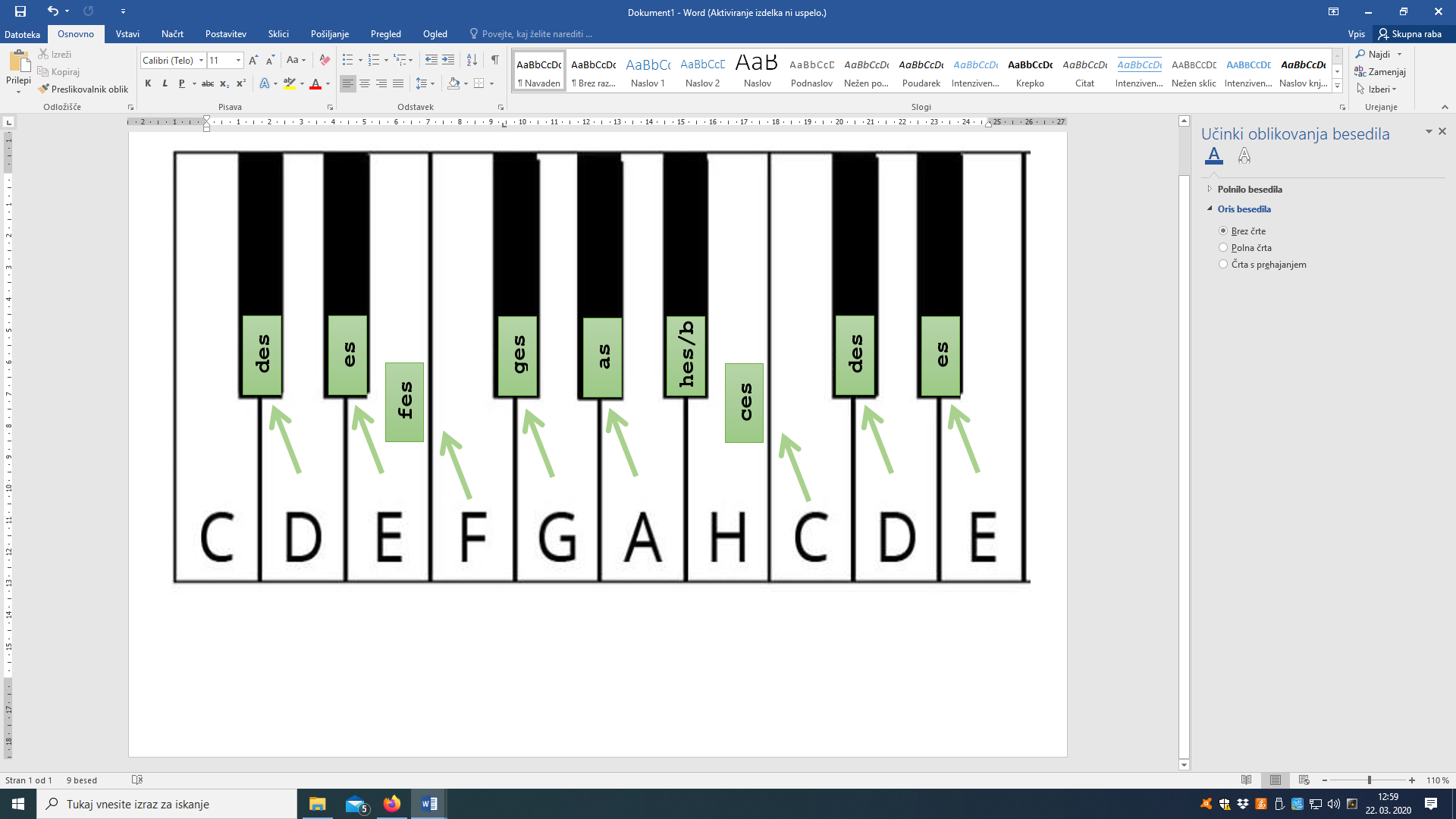 Priloga 2 – POVEČANE SLIČICE Priloga 3 – UČNI LISTKoliko tonov ima lestvica od tona c¹ do tona c²? __________Durovo lestvico, ki se začne in konča na tonu G, imenujemo ___________________________.S katero roko pianist igra lestvice? _______________________________________________.ZVIŠEVANJE TONOVKatera končnica imena je skupna vsem tonom, ki jih zvišamo za pol tona? _______________Ton f se v tem primeru drugače imenuje tudi ______________, ton c pa ________________.Kako imenujemo predznak pri zvišanem tonu? _____________________________________Na črte zapiši imena tonov.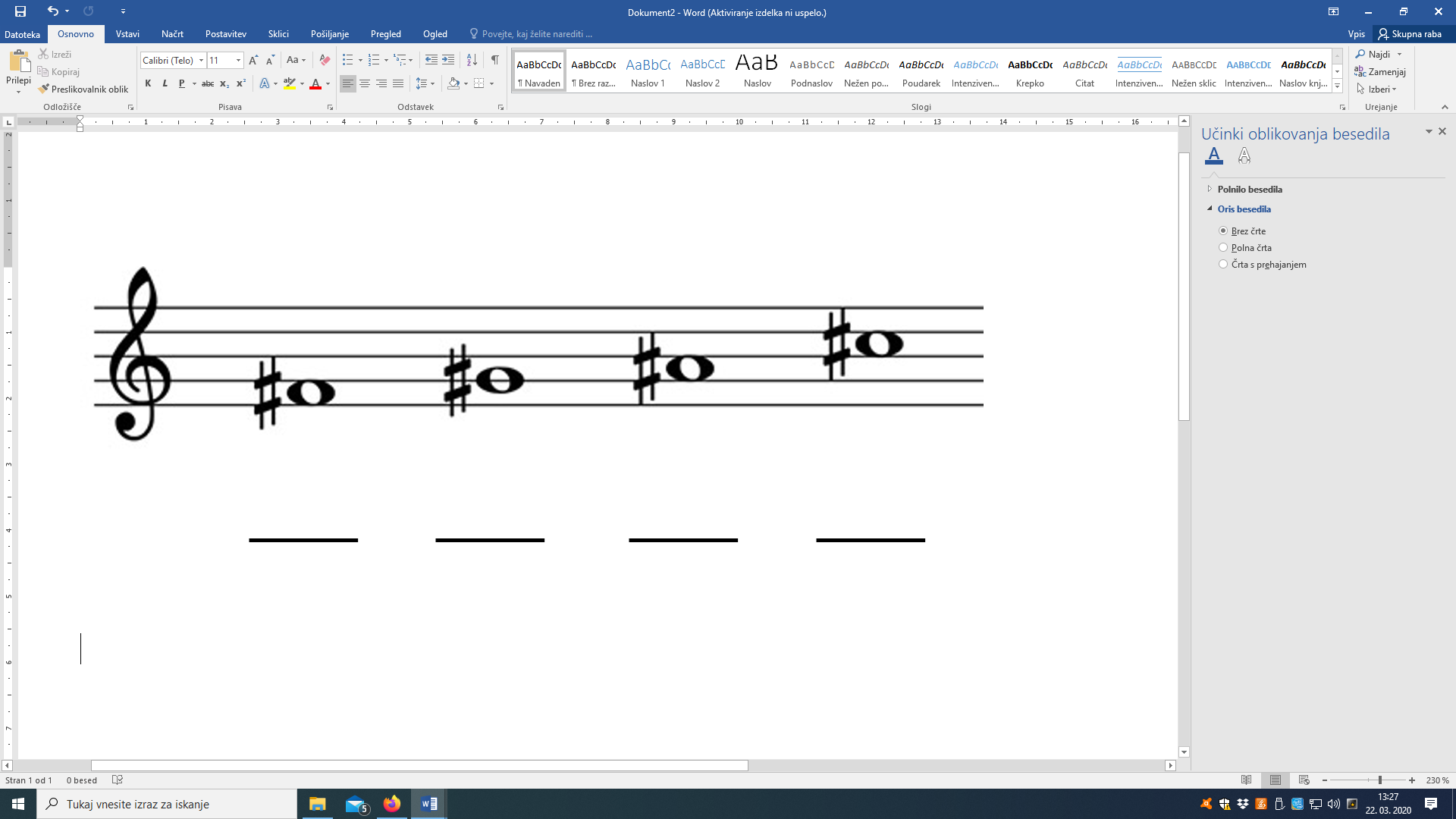 ZNIŽEVANJE TONOVPri katerem znižanem tonu izpustimo črko E?  Pri tonu _____________.Kako še drugače imenujemo ton hes? ______________.Ton h se drugače imenuje tudi _______________, ton e pa ________________.Kako imenujemo predznak pri znižanem tonu? ______________________________________Dopolni. Na črte zapiši imena tonov.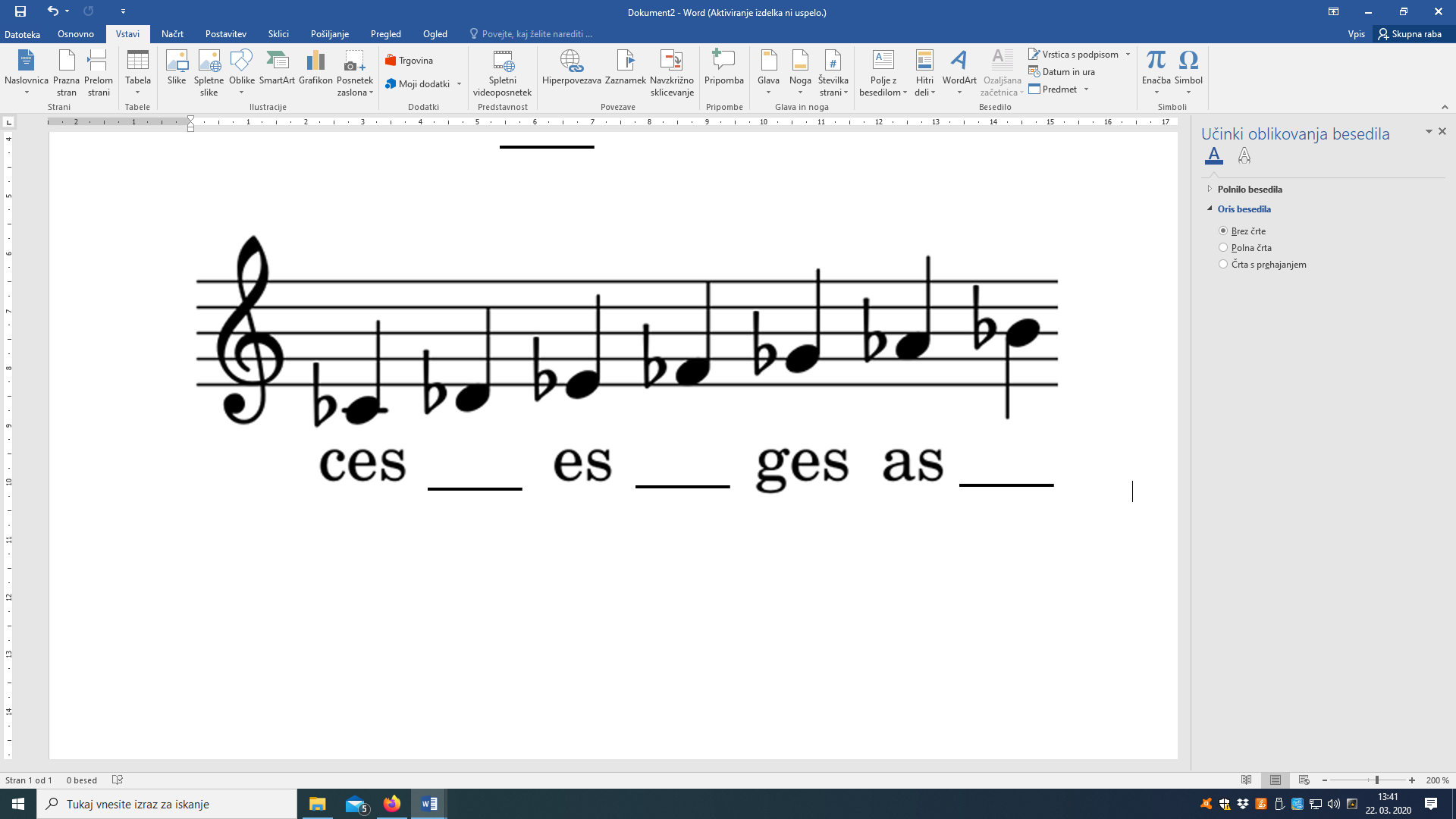 